مقدمه:نظارت فنی کنترل حسن اجرای ضوابط و مقررات از موضوعات و برنامه های مهم و اجتناب ناپذیر مدیریت منابع آب می باشد. همچنین رعایت دقیق ضوابط و استانداردهای فنی– تخصصی و ایمنی در فرآیند عملیات حفاری و لوله گذاری چاهها با هدف بالا بردن عمر مفید آنها ، اجرایی کردن مقررات و قوانین مرتبط، حفاظت از سرمایه گذاری های مردمی انجام شده، حفظ حقوق کارفرمایان، پیمانکاران، ذینفعان و صاحبان چاهها ، ضروری است. به منظور استفاده فراگیر و نظام مند از ظرفیت و توان نیرو های علمی و تجربی متخصص و صاحب صلاحیت موجود در کشور به منظور جامعیت بخشیدن بر امر نظارت فراگیر عملیات حفاری چاههای آب با استفاده از بخش خصوصی، این دستور العمل و فرآیند های تعریف شده از طریق همکاری مشترک شرکت های آب منطقه ای و بخش خصوصی (تشکل های صنفی مهندسین ناظر، شرکت، نهاد،انجمن، موسسه و یا هر تشکل دیگری از قبیل نظام مهندسی قانونی معتیر و مرتبط که مهندسین ناظر صلاحیت دار عضو آن می باشند) به مورد اجراء گذاشته می شود. این همکاری با توجه به صلاحیت فنی- تخصصی و به منظور نگرش جامع و از طرفی جامعیت بخشیدن بر امر حفاظت اصولی و فراگیر چاههای آب کشور در قالب یک تفاهم نامه همکاری مبادله می شود که مدت آن یکسال می باشد.بمنظور افزایش عمر مفید چاه های آب و از طرفی مبالغ هنگفتی که در زمینه حفر وتجهیز این چاه ها توسط بخش خصوصی و دولتی هزینه می گردد، لازم است در زمان حفر وتجهیز چا های آب ، نظارت کافی به منظور رعایت نکات فنی ، در نظر گرفته شود. هرچند که نظارت کلی برحفر و تجهیز چاه های آب توسط شرکت های آب منطقه ای انجام می شود اما با در نظر گرفتن سیاست های کلی اصل 44 قانون اساسی به منظور کاهش حجم دولت و از طرفی اعمال نظارت کافی بر حفر و تجهیز چاه های آب ، ضروری است این موضوع به بخش خصوصی واگذار گردد تا ضمن جلوگیری از هدر رفت هزینه ها در بخش دولتی و خصوصی ، شاهد افزایش عمر مفیذ چاه های آب باشیم . با عنایت به اهداف زیر استفاده از بخش خصوصی جهت نظارت بر عملیات حفاری،لوله گذاری و آزمایش پمپاژ چاه های آب مورد تایید و تاکید قرار گرفت .1-استفاد از توان فنی و مهندسی بخش خصوصی در بهره بداری از منابع آب زیرزمینی2-جولگیری از هدر رفتن سرمایه های کشاورزان وبهره برداران منابع آب های زیرزمینی3-بالابردن عمر مفید چاه های بهره برداری 4-جلو گیری از اختلاف دارندگان پروانه حفر چاه با شرکتهای حفاری5-تهیه شناسنامه چاه طبق اصول فنی6-ارتقا سطح علمی و فنی شرکتهای جفاری با استفاده از توان فنی ناظرین حفاری7- ایجاد اشتغال برای فارغ تحصیلان رشته های مرتبط8-نظارت دقیق و مستمر و رعایت استاندارد های فنی حفاریهدف:استفاده از توان فنی – مهندسی بخش خصوصی در امر نظارت بر عملیات حفاری، لوله گذاری،شستشو، توسعه و آزمایش پمپاژ چاههای آب به منظور افزایش عمر مفید آنها و حفظ سرمایه گذاری های ملی و رعایت استاندارد های حفاری محدوده اجرا:در سطح استان مرکزی تعاریف:1-3- بخش خصوصی : تشکل صنفی مهندسین ناظر ، شرکت، نهاد، انجمن، موسسه و یا تشکل صنفی - تخصصی ذیصلاح و یا هر نوع تشکل دیگری که تخصص و توان لازم برای انجام فعالیت های ذکر شده در این دستورالعمل را دارا بوده و موضوع اساسنامه آن با فعالیت مذکور مرتبط و مهندسین ناظر صلاحیت دار عضو آن باشند.2-3- مهندس ناظر : شخص حقیقی دارای پروانه صلاحیت نظارت بر حفاری که مطابق با وظایف مندرج در متن قرارداد و نمایندگی از طرف بخش خصوصی موظف به نظارت بر امور حفاری، لوله گذاری ، توسعه، شستشو و مراحل آزمایش پمپاژ چاه می باشد.3-3- شرکت : شرکت آب منطقه ای استان مرکزی4-3- پروانه صلاحیت نظارت بر حفاری : پروانه ای است که بعد از انجام تشریفات مقرر به منظور نظارت بر عملیات حفاری، لوله گذاری، توسعه،شستشو و انجام آزمایش پمپاژ برای واجدین شرایط توسط شرکت صادر می گردد.5-3- حفار: شخص حقیقی یا حقوقی دارای پروانه صلاحیت حفاری معتبر از وزارت نیرو 6-3- کارفرما:شخص حقیقی یا حقوقی دارای مجوز عقد قرارداد حفاری یا پروانه حفرچاه7-3- امور : امور یا اداره منابع آب شهرستان های حوزه عمل شرکت آب منطقه ای مرکزی8-3- کمیته تشخیص صلاحیت : کمیته ای سه نفره متشکل از نمایندگان شاغل شرکت که طبق فرآیند مربوط نسبت به اعلام نظر در مورد صلاحیت های علمی و تجربی متقاضیان نظارت بر حفاری اقدام می نمایند.شرح وظایف:بررسی و اعلام نظر در مورد صلاحیت های علمی و تجربی متقاضیان اخذ پروانه صلاحیت نظارت بر حفاری در چارچوب این دستور العمل موافقت با شروع و تایید کاراموزی مطابق شرایطبرگزاری آزمون کتبی از داوطلبین دریافت پروانه صلاحیت نظارت حفاریانجام آزمون علمی و مصاحبه جهت تایید یا تجدید دوره کارآموزان نظارت بر حفاری موافقت با صدور مجوز اعطای پروانه صلاحیت به تاییدشدگان و تجدید آن رسیدگی به نحوه ارتقای رتبه مهندسین ناظر تشخیص بخش خصوصی ذیصلاح بند 1-3 9-3- کمیته نظارت استانی: کمیته ای سه نفره متشکل از نمایندگان شاغل شرکت به منظور کنترل عملکرد مهندس ناظرشرح وظایف: کنترل عملکرد مهندسین ناظر تحلیل گزارش ها و ارزیابی کیفی عملکرد ناظرین گزارش تخلفات احتمالی ناشی از عدم اجرای مفاد این دستورالعمل به کمیته رسیدگی بهتخلفات مهندسین ناظر10-3- شرکت مادر: شرکت مادر تخصصی مدیریت منابعآب ایران11-3-شناسه حفاری چاه: گزارش حاوی اطلاعات فنی – تخصصی مربوط به مراحل حفر چاه از رمان استقرار تا ترخیص دستگاه حفاری و تجزیه و تحلیل آزمایش پمپاژ که توسط مهندس ناظر تهیه می گردد.12-3- حق الزحمه نظارت: وجهی است که بابت مراحل نظارت توسط کارفرما بر اساس ضوابط و مقررات و تعرفه ابلاغی به بخش خصوصی پرداخت می شود.دستور انجام کار: 1-4- انتخاب بخش خصوصی:   انتخاب بخش خصوصی ذیصلاح که تخصص و توان فنی لازم برای انجام فعالیت های ذکر شده را دارا باشد و موضوع اساسنامه آن با فعالیت مذکور مرتبط باشد توسط شرکت از بین تشکل های صنفی مهندسین ناظر، شرکت ، نهاد، انجمن، موسسه و یا هر تشکل دیگری انجام خواهد شد.2-4- مبادله تفاهم نامه همکاری بین شرکت و بخش خصوصی   به منظور اجرای دقیق مفاد در حوزه عملکرد شرکت تفاهم نامه ای بین شرکت و بخش خصوصی در رابطه با نظام مند نمودن نظارت بر عملیات حفاری چاه با هدف افزایش کیفیت حفاری ها ، افزایش عمر مفید چاه و .... منعقد می گردد و طرفین ملزوم به رعایت مفاد آم می باشند.شرایط، مدارک، نحوه برگزاری آزمون ، صدور و تجدید پروانه صلاحیت نظارت بر حفاریتابعیت ایران و متعهد به نظام مقدس جمهوری اسلامی ایرانمتدین به دین مبین اسلام و یا یکی از ادیان رسمی کشورارائه درخواستتصویر مصدق کارت ملی، تمام صفحات شناسنامه و گواهینامه رانندگیدو قطعه عکس سه در چهار رنگی با زمینه روشنتصویر مصدق مدرک تحصیلی کارشناسی و بالاتر( فارغ التحصیلان رشته های آب های زیرزمینی ، زمین شناسی و معدن )ارائه گواهی حداقل سه سال سابقه کار مرتبط مستند به پرداخت بیمهگواهی عدم سوء پیشینه (با معرفی نامه شرکت آب منطقه ای مرکزی)تصویر مصدق کارت پایان خدمت یا معافیت دائم برای آقایانعدم اشتغال به کار رسمی و قراردادی در سازمان ها، ادارات و شرکت های دولتی ( به استثناء اعضای هیات علمی و تحقیقاتی) با ارائه تعهد رسمی (پیوست این دفترچه ارائه شده است)نداشتن سهام و عدم اشتغال در شرکت های حفاری با ارائه تعهد نامه رسمیافراد به محض دریافت پروانه صلاحیت نظارت بر عملیات حفاری باید نسبت به ایجاد تشکل مهندسین ناظر و یا عضویت در یکی از تشکل ها یا نظام های مهندسی معتبر و مرتبط با موضوع نظارت که در اینجا بخش خصوصی نامیده می شود ، اقدام نماید تا امکان استفاده از خدمات آنان برای امر خطیر نظارت مسیر باشد.1-5- مدارک تکمیل شده صرفاً از طریق پست پیشتاز به آدرس زیر ارسال گردداراک – خیابان جهاد، خیابان فاز یک شهرک شهید بهشتی، شرکت آب منطقه ای مرکزی،گروه بازرسی و نظارت2-5- زمان و محل برگزاری آزمون متعاقباً به شماره همراه اعلامی از طریق پیام کوتاه اطلاع رسانی خواهد شد.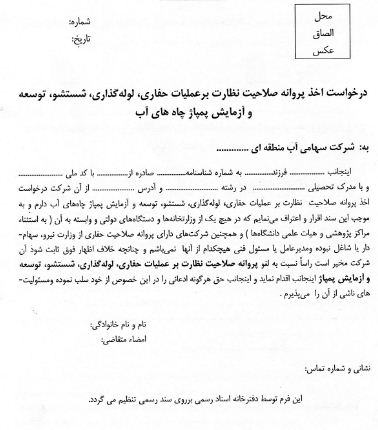 پرسشنامه شناسایی و نام نویسیاطلاعات هویتیاطلاعات هویتیاطلاعات هویتیاطلاعات هویتیاطلاعات هویتیاطلاعات هویتیاطلاعات هویتیاطلاعات هویتیاطلاعات هویتیاطلاعات هویتیاطلاعات هویتیاطلاعات هویتیاطلاعات هویتیاطلاعات هویتیاطلاعات هویتینام :نام :نام :نام :نام :نام :نام :نام خانوادگی:نام خانوادگی:نام خانوادگی:نام خانوادگی:نام خانوادگی:نام خانوادگی:نام خانوادگی:نام خانوادگی:نام پدر : نام پدر : نام پدر : نام پدر : نام پدر : نام پدر : نام پدر : ملیت :      ایرانی      غیر ایرانیملیت :      ایرانی      غیر ایرانیملیت :      ایرانی      غیر ایرانیملیت :      ایرانی      غیر ایرانیملیت :      ایرانی      غیر ایرانیملیت :      ایرانی      غیر ایرانیدین :             مذهب :دین :             مذهب :نام پدر : نام پدر : نام پدر : نام پدر : نام پدر : نام پدر : نام پدر : جنسیت :       مرد        زنجنسیت :       مرد        زنجنسیت :       مرد        زنجنسیت :       مرد        زنجنسیت :       مرد        زنجنسیت :       مرد        زنوضعیت تاهل :    متاهل      مجردوضعیت تاهل :    متاهل      مجردشماره ملی : شماره ملی : شماره ملی : شماره ملی : شماره ملی : شماره ملی : شماره ملی : شماره شناسنامه/گذرنامه :شماره شناسنامه/گذرنامه :شماره شناسنامه/گذرنامه :شماره شناسنامه/گذرنامه :شماره شناسنامه/گذرنامه :شماره شناسنامه/گذرنامه :شماره شناسنامه/گذرنامه :شماره شناسنامه/گذرنامه :تاریخ تولد:           روز                   ماه                     سال    تاریخ تولد:           روز                   ماه                     سال    تاریخ تولد:           روز                   ماه                     سال    تاریخ تولد:           روز                   ماه                     سال    تاریخ تولد:           روز                   ماه                     سال    تاریخ تولد:           روز                   ماه                     سال    تاریخ تولد:           روز                   ماه                     سال    سری و سریال شناسنامه :سری و سریال شناسنامه :سری و سریال شناسنامه :سری و سریال شناسنامه :سری و سریال شناسنامه :سری و سریال شناسنامه :وضعیت                انجام خدمتنظام                    معافوظیفه :               عدم انجام خدمت وضعیت                انجام خدمتنظام                    معافوظیفه :               عدم انجام خدمت کشور محل تولد:کشور محل تولد:شهر محل تولد : شهر محل تولد : شهر محل تولد : شهر محل تولد : محل صدور :محل صدور :محل صدور :بخش صدور:بخش صدور:بخش صدور:بخش صدور:بخش صدور:گروه خونی: نشانی محل سکونت مخاطبنشانی محل سکونت مخاطبنشانی محل سکونت مخاطبنشانی محل سکونت مخاطبنشانی محل سکونت مخاطبنشانی محل سکونت مخاطبنشانی محل سکونت مخاطبنشانی محل سکونت مخاطبنشانی محل سکونت مخاطبنشانی محل سکونت مخاطبنشانی محل سکونت مخاطبنشانی محل سکونت مخاطبنشانی محل سکونت مخاطبنشانی محل سکونت مخاطبنشانی محل سکونت مخاطباستان:استان:شهر::شهر::شهر::کد پستی:کد پستی:کد پستی:کد پستی:کد پستی:کد پستی:کد پستی:تاریخ شروع سکونت:      /       /     13تاریخ شروع سکونت:      /       /     13تاریخ شروع سکونت:      /       /     13نشانی  : نشانی  : نشانی  : نشانی  : نشانی  : نشانی  : نشانی  : نشانی  : نشانی  : نشانی  : نشانی  : نشانی  : نشانی  : نشانی  : نشانی  : کد شهر : کد شهر : شماره تلفن ثابت : شماره تلفن ثابت : شماره تلفن ثابت : شماره تلفن همراه : شماره تلفن همراه : شماره تلفن همراه : شماره تلفن همراه : شماره تلفن همراه : شماره تلفن همراه : نشانی الکترنیکی : نشانی الکترنیکی : نشانی الکترنیکی : نشانی الکترنیکی : اطلاعات تحصیلیاطلاعات تحصیلیاطلاعات تحصیلیاطلاعات تحصیلیاطلاعات تحصیلیاطلاعات تحصیلیاطلاعات تحصیلیاطلاعات تحصیلیاطلاعات تحصیلیاطلاعات تحصیلیاطلاعات تحصیلیاطلاعات تحصیلیاطلاعات تحصیلیاطلاعات تحصیلیاطلاعات تحصیلیآخرین مقطع تحصیلی : آخرین مقطع تحصیلی : آخرین مقطع تحصیلی : آخرین مقطع تحصیلی : سال اخذ مدرک : سال اخذ مدرک : سال اخذ مدرک : سال اخذ مدرک : سال اخذ مدرک : سال اخذ مدرک : رشته تحصیلی : رشته تحصیلی : رشته تحصیلی : رشته تحصیلی : رشته تحصیلی : اطلاعات آشنایان مخاطباطلاعات آشنایان مخاطباطلاعات آشنایان مخاطباطلاعات آشنایان مخاطباطلاعات آشنایان مخاطباطلاعات آشنایان مخاطباطلاعات آشنایان مخاطباطلاعات آشنایان مخاطباطلاعات آشنایان مخاطباطلاعات آشنایان مخاطباطلاعات آشنایان مخاطباطلاعات آشنایان مخاطباطلاعات آشنایان مخاطباطلاعات آشنایان مخاطباطلاعات آشنایان مخاطبآشنای اولنام :نام :نام خانوادگی:نام خانوادگی:نام خانوادگی:نام خانوادگی:نام خانوادگی:شماره ملی:شماره ملی:شماره ملی:شماره ملی:شماره ملی:شماره ملی:تلفن ثابت:آشنای اولتلفن همراه : تلفن همراه : نشانی:نشانی:نشانی:نشانی:نشانی:نشانی:نشانی:نشانی:نشانی:نشانی:نشانی:نشانی:آشنای دومنام :نام :نام خانوادگی:نام خانوادگی:نام خانوادگی:نام خانوادگی:نام خانوادگی:شماره ملی : شماره ملی : شماره ملی : شماره ملی : شماره ملی : شماره ملی : تلفن ثابت:آشنای دومتلفن همراه : تلفن همراه : نشانی :نشانی :نشانی :نشانی :نشانی :نشانی :نشانی :نشانی :نشانی :نشانی :نشانی :نشانی :محل درج اثرانگشتمحل امضاءاییدیه مخاطبمحل درج اثرانگشتمحل امضاءاییدیه مخاطبمحل درج اثرانگشتمحل امضاءاییدیه مخاطبمحل درج اثرانگشتمحل امضاءاییدیه مخاطبمحل درج اثرانگشتمحل امضاءاییدیه مخاطبمحل درج اثرانگشتمحل امضاءاییدیه مخاطبمحل درج اثرانگشتمحل امضاءاییدیه مخاطبمحل درج اثرانگشتمحل امضاءاییدیه مخاطبمحل درج اثرانگشتمحل امضاءاییدیه مخاطبمحل درج اثرانگشتمحل امضاءاییدیه مخاطبمحل درج اثرانگشتمحل امضاءاییدیه مخاطبمحل درج اثرانگشتمحل امضاءاییدیه مخاطبمحل درج اثرانگشتمحل امضاءاییدیه مخاطبمحل درج اثرانگشتمحل امضاءاییدیه مخاطبمحل درج اثرانگشتمحل امضاءاییدیه مخاطباینجانب ..................................................................................... در تاریخ                              /    /    13 به      ..................................................مراجعه نمودهو ضمن درخواست نامنویسی صحت اطلاعات فوق را تایید می نمایم اینجانب ..................................................................................... در تاریخ                              /    /    13 به      ..................................................مراجعه نمودهو ضمن درخواست نامنویسی صحت اطلاعات فوق را تایید می نمایم اینجانب ..................................................................................... در تاریخ                              /    /    13 به      ..................................................مراجعه نمودهو ضمن درخواست نامنویسی صحت اطلاعات فوق را تایید می نمایم اینجانب ..................................................................................... در تاریخ                              /    /    13 به      ..................................................مراجعه نمودهو ضمن درخواست نامنویسی صحت اطلاعات فوق را تایید می نمایم اینجانب ..................................................................................... در تاریخ                              /    /    13 به      ..................................................مراجعه نمودهو ضمن درخواست نامنویسی صحت اطلاعات فوق را تایید می نمایم اینجانب ..................................................................................... در تاریخ                              /    /    13 به      ..................................................مراجعه نمودهو ضمن درخواست نامنویسی صحت اطلاعات فوق را تایید می نمایم اینجانب ..................................................................................... در تاریخ                              /    /    13 به      ..................................................مراجعه نمودهو ضمن درخواست نامنویسی صحت اطلاعات فوق را تایید می نمایم اینجانب ..................................................................................... در تاریخ                              /    /    13 به      ..................................................مراجعه نمودهو ضمن درخواست نامنویسی صحت اطلاعات فوق را تایید می نمایم اینجانب ..................................................................................... در تاریخ                              /    /    13 به      ..................................................مراجعه نمودهو ضمن درخواست نامنویسی صحت اطلاعات فوق را تایید می نمایم اینجانب ..................................................................................... در تاریخ                              /    /    13 به      ..................................................مراجعه نمودهو ضمن درخواست نامنویسی صحت اطلاعات فوق را تایید می نمایم اینجانب ..................................................................................... در تاریخ                              /    /    13 به      ..................................................مراجعه نمودهو ضمن درخواست نامنویسی صحت اطلاعات فوق را تایید می نمایم اینجانب ..................................................................................... در تاریخ                              /    /    13 به      ..................................................مراجعه نمودهو ضمن درخواست نامنویسی صحت اطلاعات فوق را تایید می نمایم اینجانب ..................................................................................... در تاریخ                              /    /    13 به      ..................................................مراجعه نمودهو ضمن درخواست نامنویسی صحت اطلاعات فوق را تایید می نمایم اینجانب ..................................................................................... در تاریخ                              /    /    13 به      ..................................................مراجعه نمودهو ضمن درخواست نامنویسی صحت اطلاعات فوق را تایید می نمایم اینجانب ..................................................................................... در تاریخ                              /    /    13 به      ..................................................مراجعه نمودهو ضمن درخواست نامنویسی صحت اطلاعات فوق را تایید می نمایم 